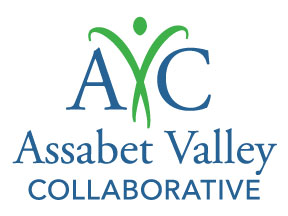 Operating CommitteeAgenda/MinutesAgenda/MinutesDate:  January 12,  2018Time: 8:30-10:30Link to Shared Google Folder: http://bit.ly/AVC_OC_2017-2018Location: AVC - 28 Lord Road; Suite 125; MarlboroughConference Room BHost contact info: ccummins@avcollaborative.org  774-285-6771 or 508-479-8927Priority Topic(s) Business Item Priorities:  Review/debrief Envisioning Our Future narrativeNext steps in planning for futureLeadership for Inclusive Practices Conference Series OPEN FOR ENROLLMENT!!!! ($200/person/day) PD potential - in-district or at AVCJoint meeting request - curriculumRegional Meeting - January 31 @ AVCHighlights from Evolution - special guestsDisrict & Resource Sharing: Online - 688  (challenges and solutions), Program Evals, Sign Language Interpreters Note taker:  TBD Time keeper:  TBDInvitees: Charla Boles, Karen Molnar, Arnold Lundwall, Catherine Kilcoyne, Tanya O’Connell, Jody O’Brien,  John Fletcher,  Carol Gahan, Kate Ryan, Joan DeAngelis, Marie Alan, Deb Lemieux, Meg Belsito, Meghan Bartlett, Rosemary Reidy, Sherrie Stevens, Cathy Cummins Attendees:  Meeting objectives:To strengthen each other’s work through collaboration and pooling resourcesTo strengthen the capacity of AVC to meet evolving needs of students, families, and districtsTo make forward progress on collective projects, ideas, and initiatives Meeting objectives:To strengthen each other’s work through collaboration and pooling resourcesTo strengthen the capacity of AVC to meet evolving needs of students, families, and districtsTo make forward progress on collective projects, ideas, and initiatives To prepare for this meeting, please:Review Minutes of December 8, 2017; Review Envisioning Our Future  (Narrative from Back to Future exercises)Review (and distribute) the Leadership for Inclusive Practices Conference SeriePlease bring questions, ideas, or concerns related to your work 9Online - 688  (challenges and solutions) , Program Evals this year, Sign Language InterpretrsBring ideas for topics, dates, content, speakers for the this year and next yearTo prepare for this meeting, please:Review Minutes of December 8, 2017; Review Envisioning Our Future  (Narrative from Back to Future exercises)Review (and distribute) the Leadership for Inclusive Practices Conference SeriePlease bring questions, ideas, or concerns related to your work 9Online - 688  (challenges and solutions) , Program Evals this year, Sign Language InterpretrsBring ideas for topics, dates, content, speakers for the this year and next yearSchedule: 2 hoursSchedule: 2 hoursTimeActivity/AgendaNotes/MinutesFollow Up/Responsible8:30Call to OrderApprove Minutes of December 8, 20178:35Review/debrief Envisioning Our Future narrativeNext steps in planning for future9:00Leadership for Inclusive Practices Conference Series PD potential - in-district or at AVC9:10Joint meeting request - curriculum9:20Regional Meeting - January 31 @ AVC9:30Highlights from Evolution - special guestsKaren Laskey, Mary Sharma and special student guests10:00District Sharing & Generate topics for next meeting Online - 688  (challenges and solutions) Program Evals this year… Sign Language Interpreters10:25Assess Meeting Assess what worked well about this meeting and what we would like to change for next timeAssess what worked well about this meeting and what we would like to change for next timeAssess what worked well about this meeting and what we would like to change for next time10:30AdjournActual time:  Upcoming Job Alikes/Meetings - Problem of Practice Protocol at the end of each meeting ; 1 hour for “business” including resource sharing folder;  1 hour for problem of practice + open sharingTEAM CHAIR meetingsUpcoming Job Alikes/Meetings - Problem of Practice Protocol at the end of each meeting ; 1 hour for “business” including resource sharing folder;  1 hour for problem of practice + open sharingTEAM CHAIR meetingsUpcoming Job Alikes/Meetings - Problem of Practice Protocol at the end of each meeting ; 1 hour for “business” including resource sharing folder;  1 hour for problem of practice + open sharingTEAM CHAIR meetingsDateLocation of MinutesTopicsSeptember 8Minutes of September 8, 2017274 GrantsProportionate Share (240)Planning for Joint MeetingProblem of Practice  October 13Minutes of October 13, 2017;November 17JOINT meeting with superintendentsInvite Business Managers, Curriculum and Technology Leaders Posters from Back to the Future Activity Envisioning Our Future NarrativeDecember 8Minutes of December 8, 2017 January 12January 31 Regional MeetingOnline - 688  (challenges and solutions) Program Evals this year… Sign Language InterpretorsResource SharingProblem of PracticeFebruary 9Elaine to come back and invite admin assistants (online 688)Resource SharingProblem of PracticeMarch 9Resource SharingProblem of PracticeApril 13Resource SharingProblem of PracticeMay 11Resource SharingProblem of PracticeJune 8Resource SharingProblem of Practice